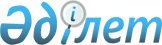 О наименовании улицы села ПавлодарскоеРешение акима села Павлодарское Павлодарской области от 26 февраля 2010 года N 02. Зарегистрировано Управлением юстиции города Павлодара Павлодарской области 2 апреля 2010 года N 12-1-152

      В соответствии с пунктом 3 статьи 37 Закона Республики Казахстан от 23 января 2001 года "О местном государственном управлении и самоуправлении в Республике Казахстан", пунктом 4 статьи 14 Закона Республики Казахстан от 8 декабря 1993 года "Об административно-территориальном устройстве Республики Казахстан", во исполнение постановления акимата города Павлодара от 26 июня 2008 года N 788/16 "Об утверждении схемы развития и застройки села Павлодарское города Павлодара", протокола схода жителей села Павлодарское от 27 декабря 2007 года N 12 принимаю РЕШЕНИЕ:



      1. Присвоить новой улице села Павлодарское имя Касым Кажи.



      2. Решение вводится в действие по истечении 10 (десять) календарных дней после дня его первого официального опубликования.



      3. Контроль над исполнением настоящего решения возложить на заместителя акима села Мустафина Д. К.      Аким села Павлодарское                     И. Фогель
					© 2012. РГП на ПХВ «Институт законодательства и правовой информации Республики Казахстан» Министерства юстиции Республики Казахстан
				